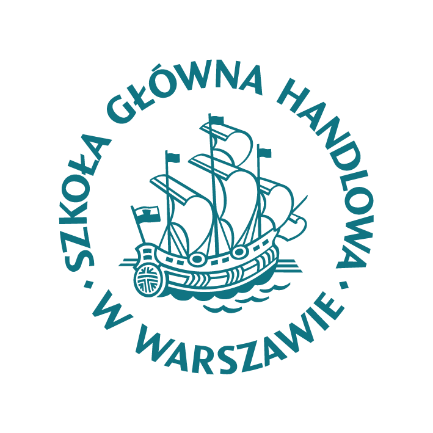  study:Field of study   Specialisation 						Author’s first name and surname Student’s register No. 							 thesis:							under the scientific supervision of:Warsaw 20